身心障礙證明申請流程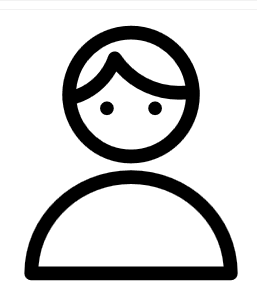 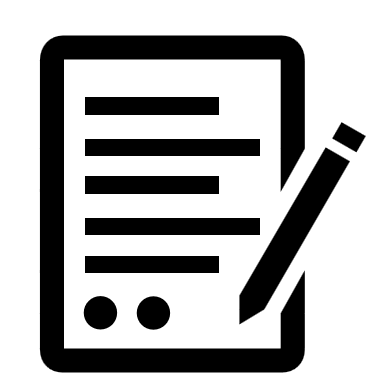 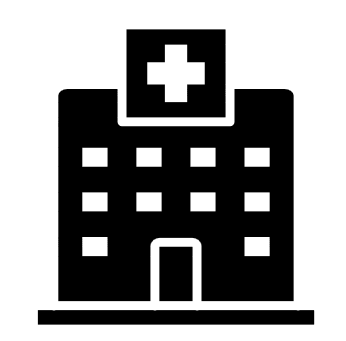 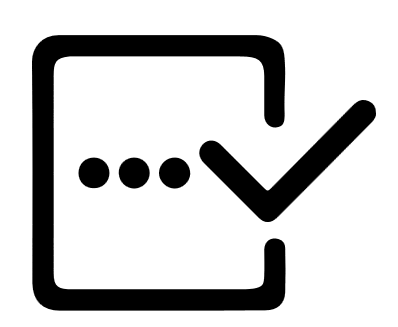 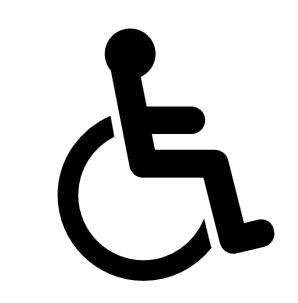 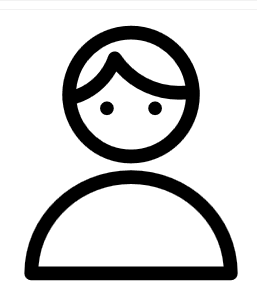 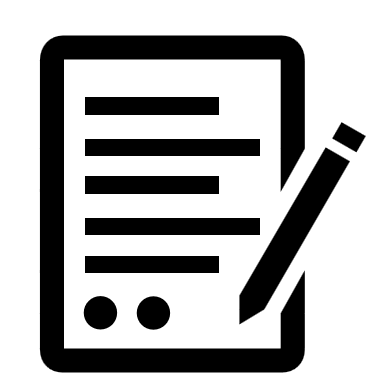 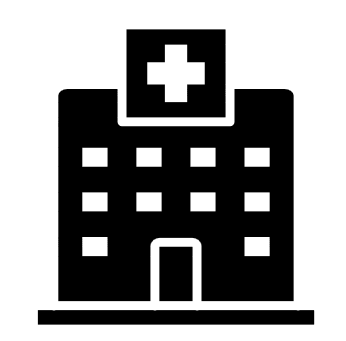 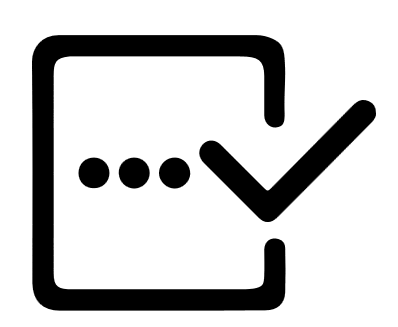 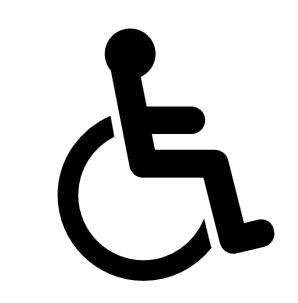 註：如不方便到公所辦理者，可上網下載申請表，並依照下一頁起說明填寫，完成後與應備文件一併郵寄至戶籍地公所，公所完成受理申請程序後會將申請表及鑑定表郵寄回申請者。身心障礙證明申請表填寫說明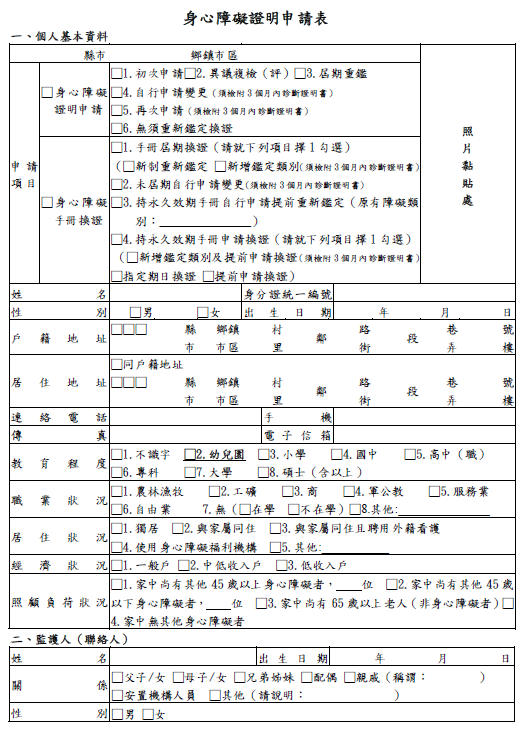 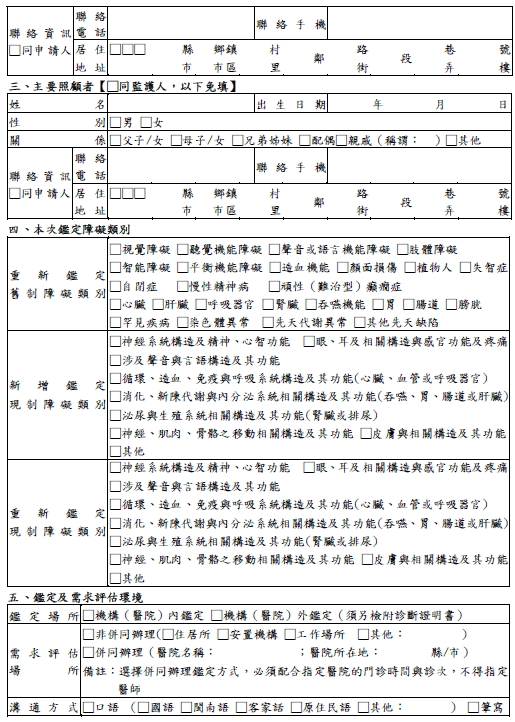 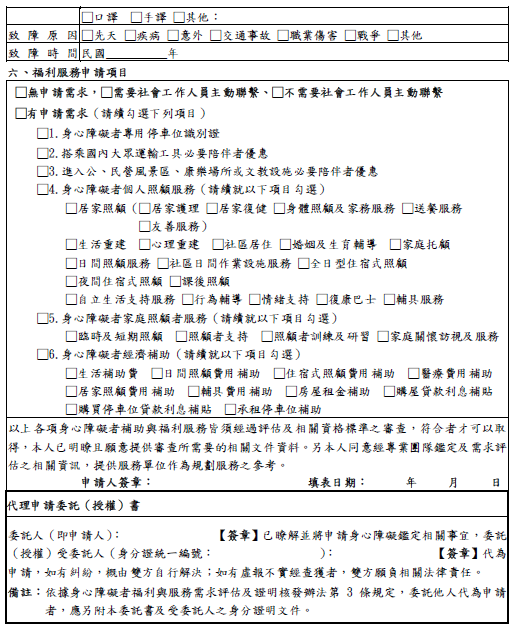 福利服務申請項目服務內容說明編號福利服務項目福利服務項目福利服務項目福利服務項目服務內容說明1身心障礙者專用停車位識別證身心障礙者專用停車位識別證身心障礙者專用停車位識別證身心障礙者專用停車位識別證經評估符合「行動不便」認定的身心障礙者本人、設於同一戶籍或同址分戶之配偶或親屬一人，依規定可申請身心障礙者專用停車位識別證，並於乘載身心障礙者時使用。2搭乘國內大眾運輸工具必要陪伴者優惠搭乘國內大眾運輸工具必要陪伴者優惠搭乘國內大眾運輸工具必要陪伴者優惠搭乘國內大眾運輸工具必要陪伴者優惠經評估符合「必要陪伴者」認定的身心障礙者，依規定可申請愛心陪伴卡，憑身心障礙證明與身心障礙者同時搭乘國內大眾運輸工具或同時進入收費之公營風景區、康樂場所或文教設施，可享優待票價。3進入公、民營風景區、康樂場所或文教設施必要陪伴者優惠進入公、民營風景區、康樂場所或文教設施必要陪伴者優惠進入公、民營風景區、康樂場所或文教設施必要陪伴者優惠進入公、民營風景區、康樂場所或文教設施必要陪伴者優惠經評估符合「必要陪伴者」認定的身心障礙者，依規定可申請愛心陪伴卡，憑身心障礙證明與身心障礙者同時搭乘國內大眾運輸工具或同時進入收費之公營風景區、康樂場所或文教設施，可享優待票價。4身心障礙者個人照顧服務居家照顧居家照顧居家護理由專業護理人員至經評估符合的身心障礙者家中，提供醫療服務(如氣管、鼻胃管與尿管的換管、傷口換藥及衛教)。4身心障礙者個人照顧服務居家照顧居家照顧居家復健由復健師至經評估符合無法外出但有復健需求的身心障礙者家中，提供簡易復健、訓練及專業服務。4身心障礙者個人照顧服務居家照顧居家照顧身體照顧及家務服務居家服務員於固定時段，至經評估符合的身心障礙者家中提供身體照顧服務(已有看護工、已安置於機構或領有其他照顧費用者不得申請)。4身心障礙者個人照顧服務居家照顧居家照顧送餐服務由服務單位定時送餐至經評估符合資格生活無法自理或備餐有困難的身心障礙者家中。4身心障礙者個人照顧服務居家照顧居家照顧友善服務以電話或到宅方式關懷身心障礙者，並促進其社會參與。4身心障礙者個人照顧服務生活重建生活重建生活重建針對障礙者提供定向行動、盲用電腦、點字等生活技能訓練，協助適應至障後的身心理改變，並提升生活適應能力。4身心障礙者個人照顧服務心理重建心理重建心理重建由專業人員協助身心障礙者處理調適心理問題，提供心理諮商、輔導等服務。4身心障礙者個人照顧服務社區居住社區居住社區居住提供尚無法獨立生活的身心障礙者，訓練並培養獨立生活能力，作為重返社區的中繼站。4身心障礙者個人照顧服務婚姻及生育輔導婚姻及生育輔導婚姻及生育輔導提供生育保健、衛教指導及家庭教育課程。4身心障礙者個人照顧服務家庭托顧家庭托顧家庭托顧於服務員住家內，接受身體照顧、生活照顧及安全照顧。4身心障礙者個人照顧服務日間照顧服務日間照顧服務日間照顧服務提供生活自理、社交訓練、休閒生活與社區適應的日間照顧服務。4身心障礙者個人照顧服務身心障礙者個人照顧服務社區日間作業設施服務社區日間作業設施服務協助無法進入就業市場，但有生活自理能力的身心障礙者，提供以作業活動為主(烘焙、清潔、手作製品)、休閒文康與自立生活為輔的日間服務。4身心障礙者個人照顧服務身心障礙者個人照顧服務全日型住宿式照顧全日型住宿式照顧障礙狀況較嚴重且無照顧者或主要照顧者已無法負荷照顧的24小時機構式照顧服務。4身心障礙者個人照顧服務身心障礙者個人照顧服務課後照顧課後照顧提供國中、小的身心障礙學童課後照顧服務。4身心障礙者個人照顧服務身心障礙者個人照顧服務自立生活支持服務自立生活支持服務有獨立生活意願的身心障礙者，以促進社會參與為前提，經與社工及同儕支持員共同擬定自立生活計畫後，執行培養獨立生活的能立。4身心障礙者個人照顧服務身心障礙者個人照顧服務行為輔導行為輔導針對有長期行為問題、嚴重干擾自己或他人生活的身心障礙者，由專業人員提供行為輔導服務。4身心障礙者個人照顧服務身心障礙者個人照顧服務復康巴士復康巴士優先協助乘坐輪椅的身心障礙者於本市就醫與復健的接送服務。4身心障礙者個人照顧服務身心障礙者個人照顧服務輔具服務輔具服務提供輔具評估、諮詢、維修、回收與轉贈等服務。5身心障礙者家庭照顧者服務身心障礙者家庭照顧者服務身心障礙者家庭照顧者服務臨時及短期照顧經評估符合的身心障礙者，由照服員至家中或將身心障礙者送至簽約機構，提供主要照顧者喘息的時間。5身心障礙者家庭照顧者服務身心障礙者家庭照顧者服務身心障礙者家庭照顧者服務照顧者支持、訓練及研習提供身心障礙者家庭的主要照顧者諮詢、情緒支持、照護技巧與成長團體等訓練及研習服務。5身心障礙者家庭照顧者服務身心障礙者家庭照顧者服務身心障礙者家庭照顧者服務家庭關懷訪視及服務到宅關懷身心障礙者及照顧者，提供心理支持並結合相關福利資源協助解決問題。6身心障礙者經濟補助身心障礙者經濟補助身心障礙者經濟補助生活補助費須經財稅資產審查，並符合規定者。6身心障礙者經濟補助身心障礙者經濟補助身心障礙者經濟補助日間或住宿式照顧費用補助入住本市簽約機構，並經審核符合資格發放。6身心障礙者經濟補助身心障礙者經濟補助身心障礙者經濟補助居家照顧費用補助經評估符合資格者。6身心障礙者經濟補助身心障礙者經濟補助身心障礙者經濟補助輔具費用補助依身心障礙者輔具補助作業辦法審核後發放。6身心障礙者經濟補助身心障礙者經濟補助身心障礙者經濟補助房屋租金補助須未有自有房屋且租屋處非三等親親屬之房屋，且經審查符合規定者。6身心障礙者經濟補助身心障礙者經濟補助身心障礙者經濟補助購屋貸款利息補貼依補助作業辦法審核後發放。